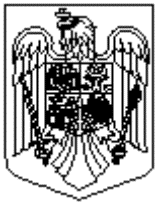  ROMANIAJUDEŢUL BUZĂUCONSILIUL LOCAL COLŢIHOTARARE privind: aprobarea indicatorilor tehnico-economici pentru obiectivul de investiţie „ASFALTAREA DRUMURILOR COMUNALE, SĂTEȘTI ȘI A ULIȚELOR DE PE RAZA COMUNEI COLȚI, JUDEȚUL BUZĂU” in vederea includerii si finantarii investitiei in cadrul Programului National de Dezvoltare LocalaConsiliul Local al comunei Colți, judetul Buzau;Avand in vedere:-  Expunerea de motive a Primarului Comunei Colți, în calitatea sa de initiator nr. 343/22.02.2019; - Raportul de specialitate  intocmit de compartimentul de resort din cadrul Aparatului  de Specialitate al Primarului comunei Colți, jud. Buzau inregistrat la nr.  344/22.02.2019; 	 - Raportul comun de avizare al Comisiilor de specialitate ale Consiliului Local al Comunei Colți, judetul Buzau  nr. 366, 367, 368/25.02.2019;           Tinand cont de propunerile formulate cu prilejul dezbaterilor;           Respectand procedura stabilita prin Legea nr. 52/2003 privind transparenta decizionala in administratia publica.În conformitate cu prevederile art. 44 Legii finanţelor publice locale nr. 273/2006, cu modificările şi completările ulterioare,   precum şi prevederile articolului art. 36 alin. 2 (b) coroborat cu alin. 4(d) din Legea administraţiei publice locale nr. 215/2001, republicată;  ale Ordonanţei de Urgenta a  Guvernului nr. 28/2013  pentru Aprobarea Programului National de Dezvoltare Locala aprobate prin Ordinul viceprim-ministrului, ministrul dezvoltarii regionale si administratiei publice, nr 1851/2013. 	În temeiul prevederilor art. 45 alin. (1) din Legea administraţiei publice locale nr. 215/2001,   republicata,HOTARASTE  	Art. 1   Se aproba indicatorii tehnico-economici reactualizati aferenti obiectivului de investitii ,,ASFALTAREA DRUMURILOR COMUNALE, SĂTEȘTI ȘI A ULIȚELOR DE PE RAZA COMUNEI COLȚI, JUDEȚUL BUZĂU" in vederea includerii si finantarii investitiei in cadrul Programului National de Dezvoltare Locala – subprogramul ,,MODERNIZAREA SATULUI ROMANESC” – domeniul specific e) construirea / modernizarea / reabilitarea drumurilor publice clasificate şi încadrate, în conformitate cu prevederile legale în vigoare, ca drumuri judeţene, drumuri de interes local, respectiv drumuri comunale şi/sau drumuri publice din interiorul localităţilor,  conform anexei care face parte integranta din prezenta hotarare.Art. 2     Se aproba implementarea proiectului si suportarea de la bugetul local al comunei Colți, judetul Buzau a cheltuielilor neeligibile in cadrul Programului National de Dezvoltare Locala in limita sumei de 603.892 lei inclusiv TVA (din care 118.513 lei inclusiv TVA deja decontati).Art. 3   Primarul Comunei Colți, Judetul Buzau  va urmari ducerea la indeplinire a prezentei hotarari informand Consiliul Local al Comunei Colți, Judetul Buzau, asupra modului de indeplinire.            Art. 4    La data adoptarii prezentei hotarari se modifică în consecință dispozitiile contrare din acte adminstrative anterior adoptate privitoare la obiectul de investiii specificat la art. 1 Art. 5  (1) Prezenta hotarare se va comunica institutiilor si persoanelor interesate. (2) Prezenta hotarare se va aduce la cunostinta publica prin grija secretarului Comunei Colți, judetul Buzau  prin afisare la sediul Primariei Comunei Colți, judetul Buzau  si prin publicare pe site-ul Primariei Comunei Colți, Judetul Buzau.Nr. 5Colţi,  27 februarie 2019                                                               PRESEDINTE DE SEDINTA,                                                                   Chiru Daniel                                                                               CONTRASEMNEAZA:                                                                                         SECRETAR,                                                                                       Ştefan Frățiloiu    Hotărârea a fost adoptată cu 8 voturi pentru, _voturi împotrivă şi _abţineri din numărul total de  9 consilieri aleși, respectiv 8 consilieri prezenți la şedinţă .